Информацияо проделанной работе в МКДОУ «Детский сад №19 «Тополёк»по профилактике гибели детей на пожарах. Оформление информационных стендов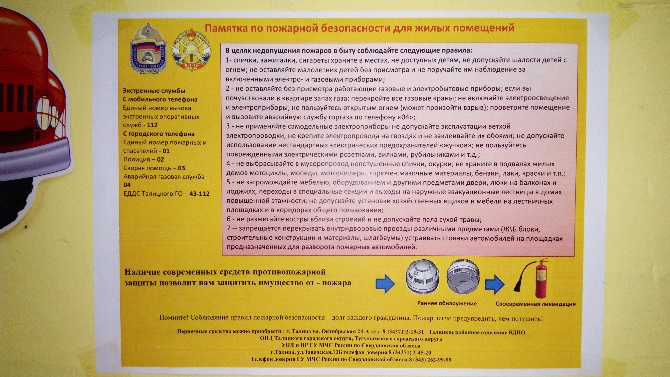 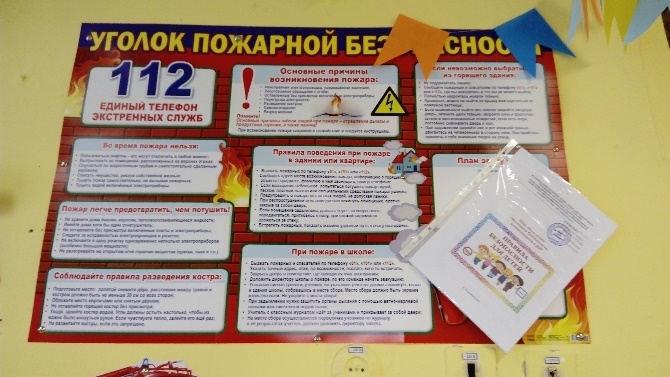 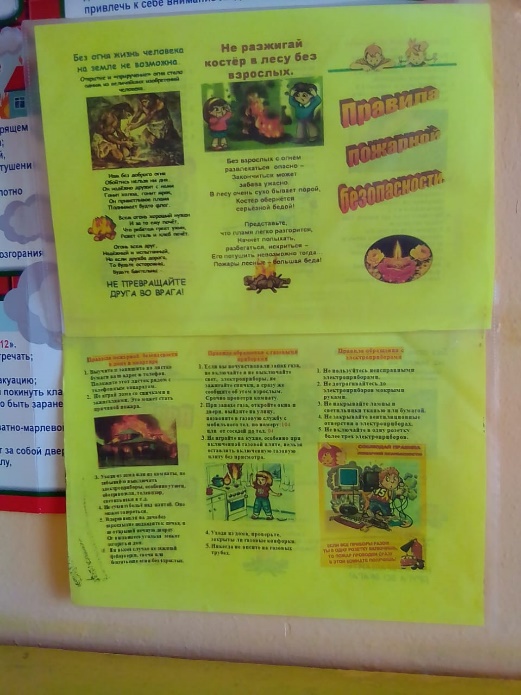 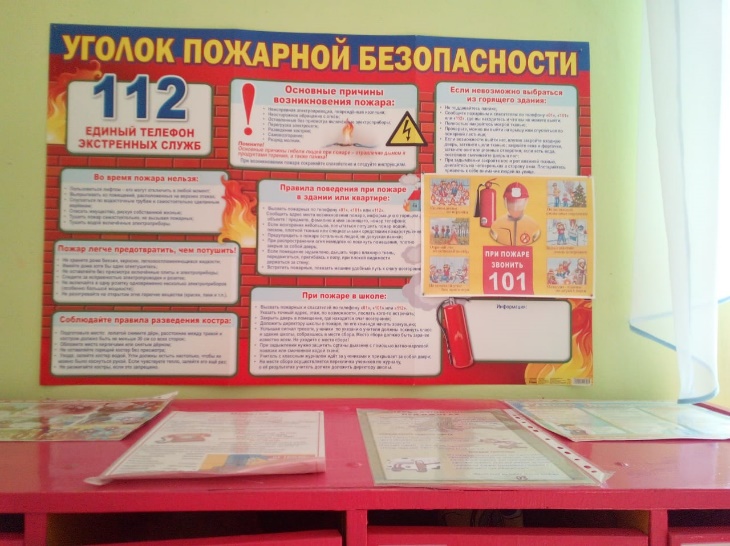 Просмотр мультфильмов «Пожарная безопасность»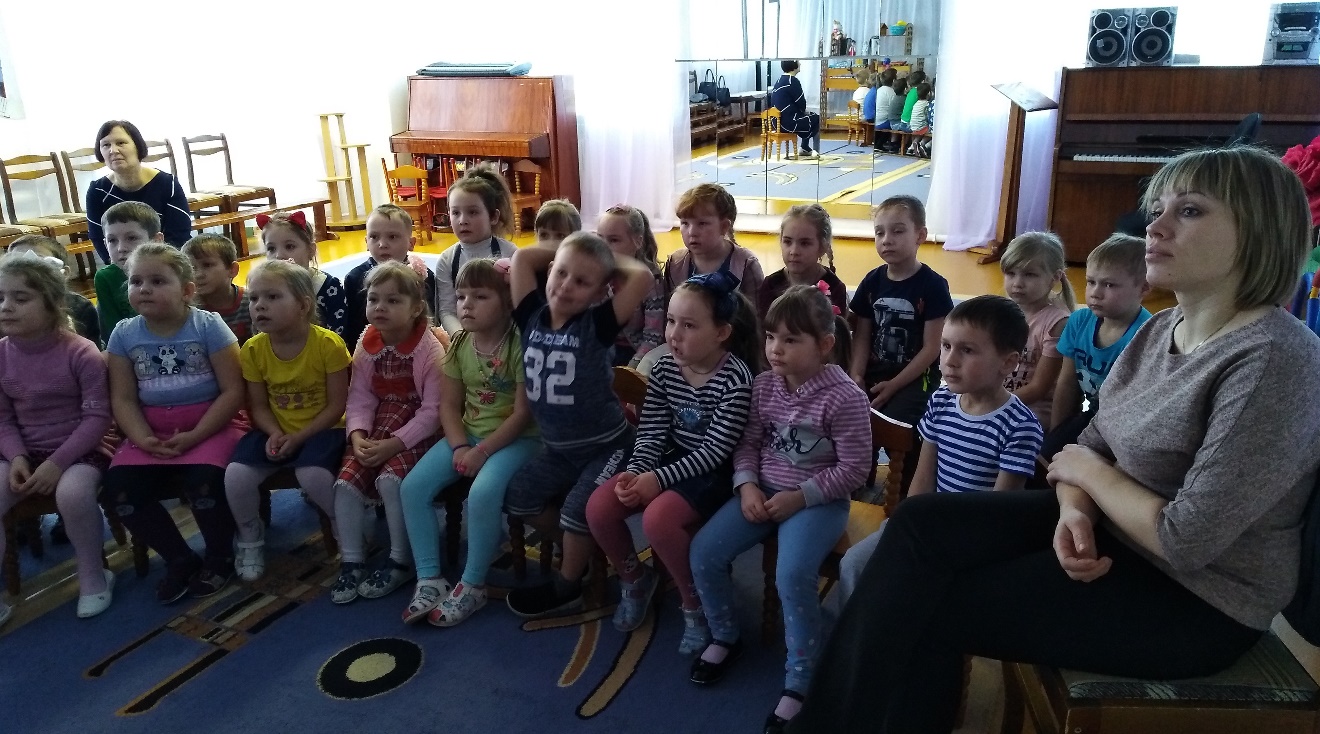 Занятия с детьми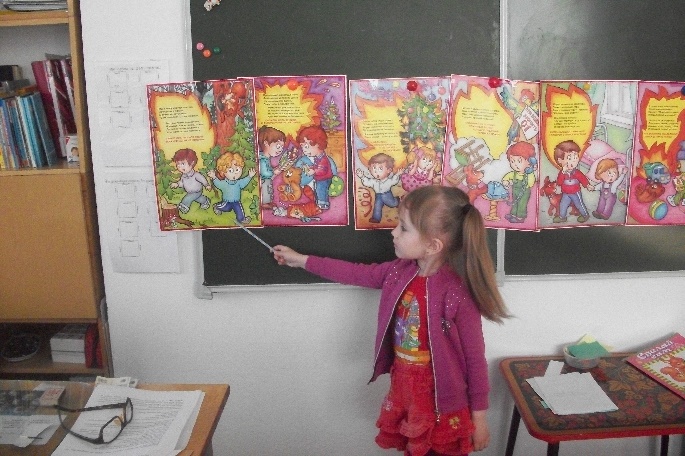 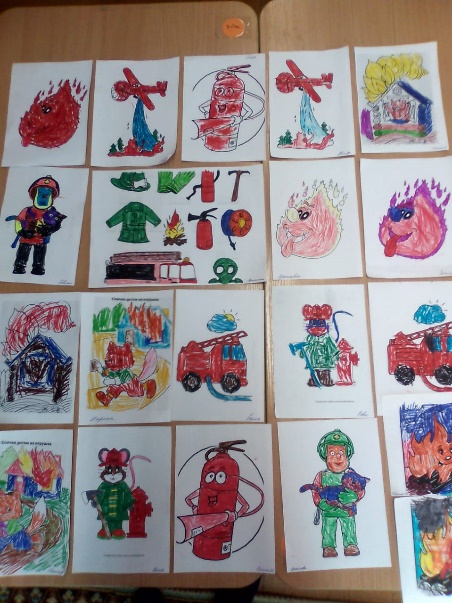 Папки передвижки для родителей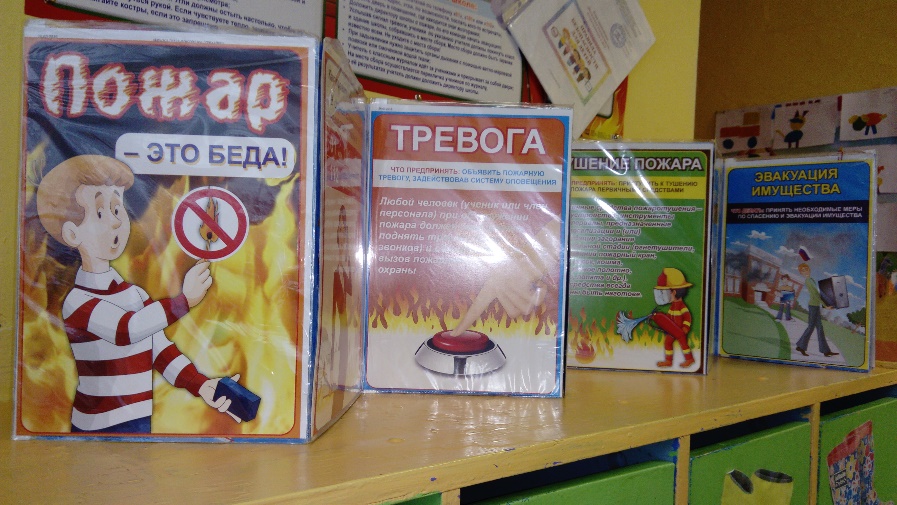 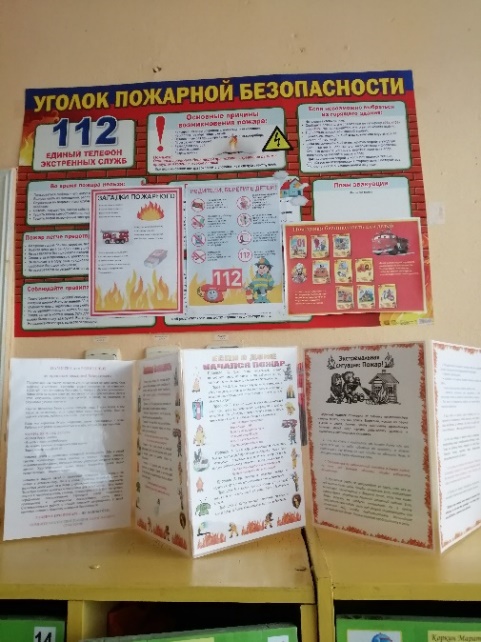 Консультации для родителей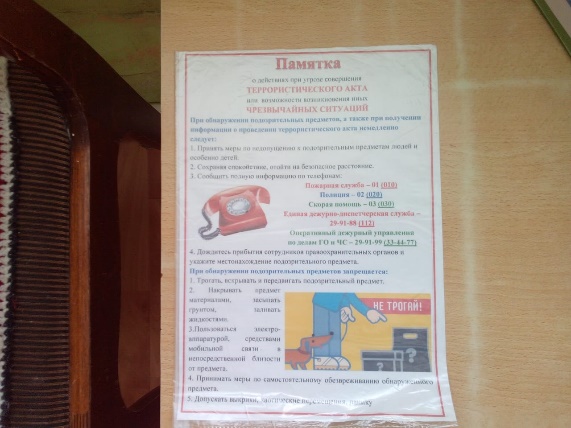 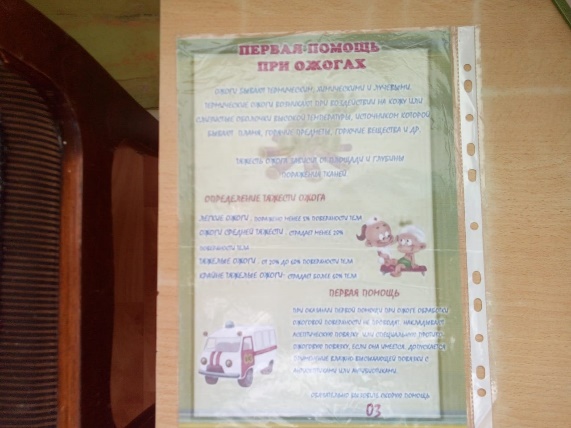 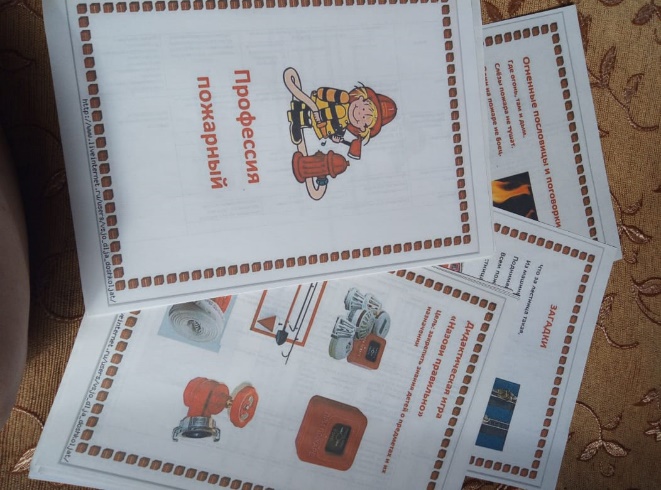 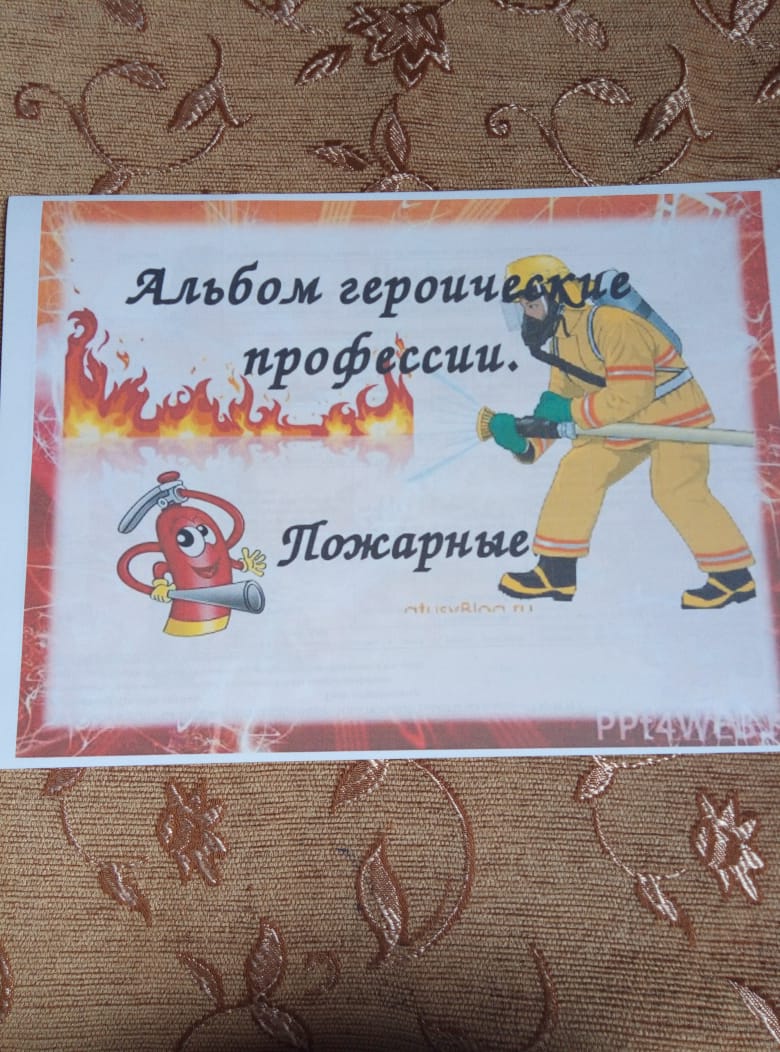 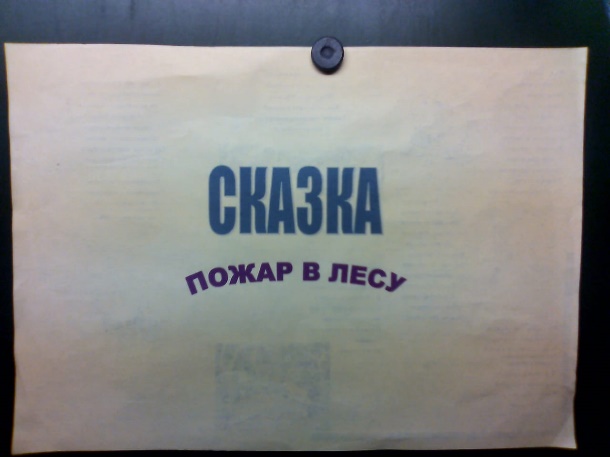 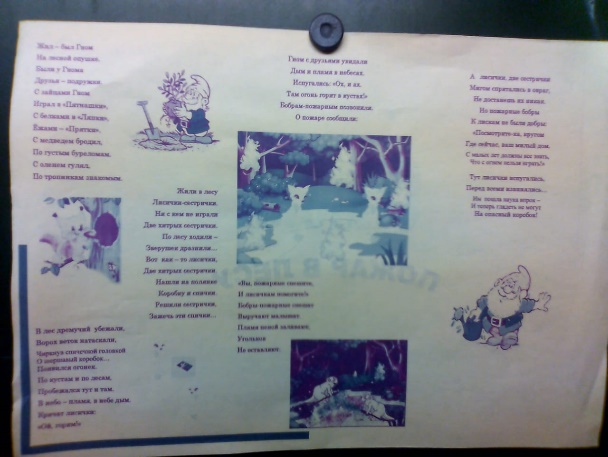 Листовки и буклеты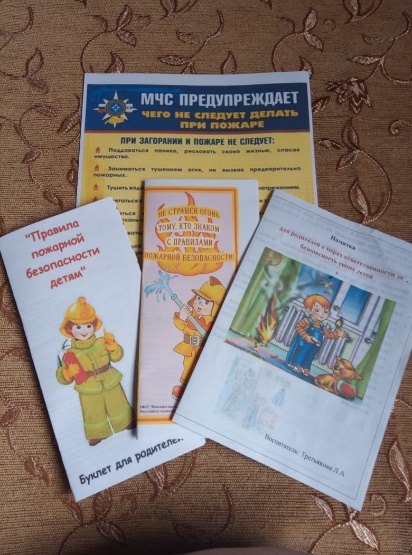 Раздел «Пожарная безопасность» на официальном сайте МКДОУ «Детский сад №19 «Тополёк»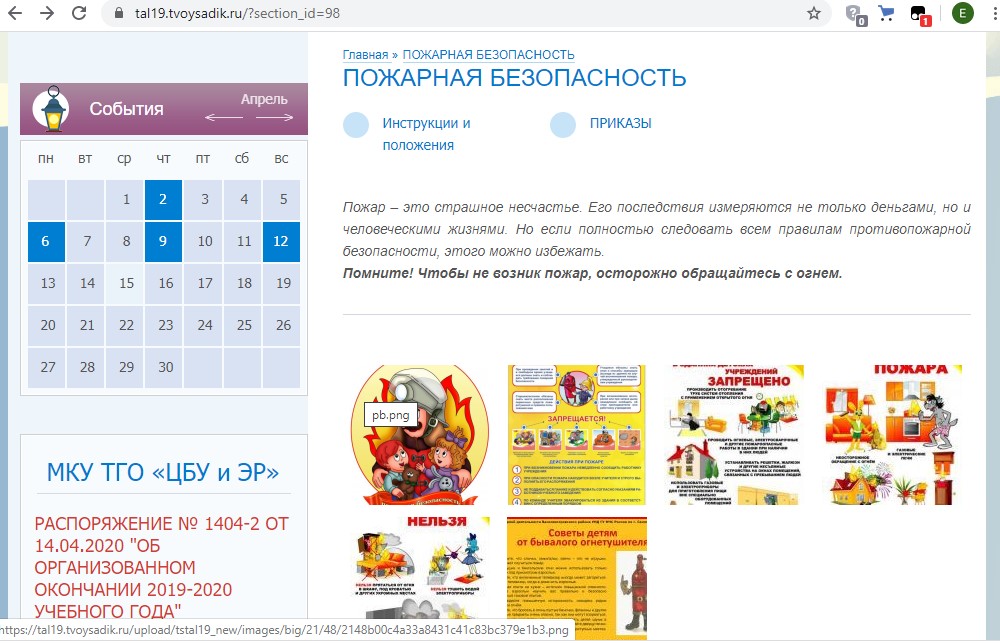 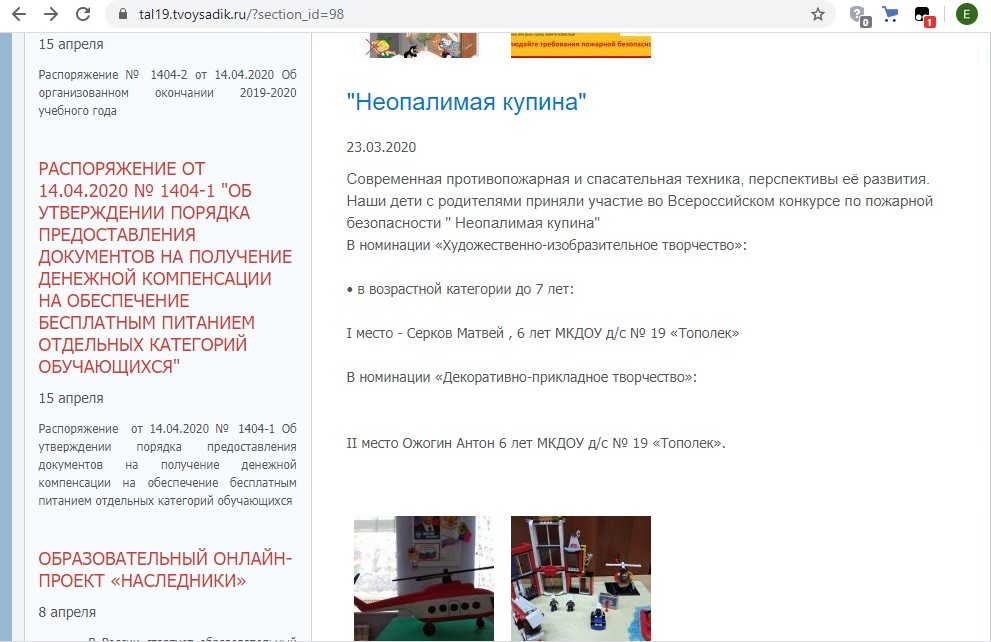 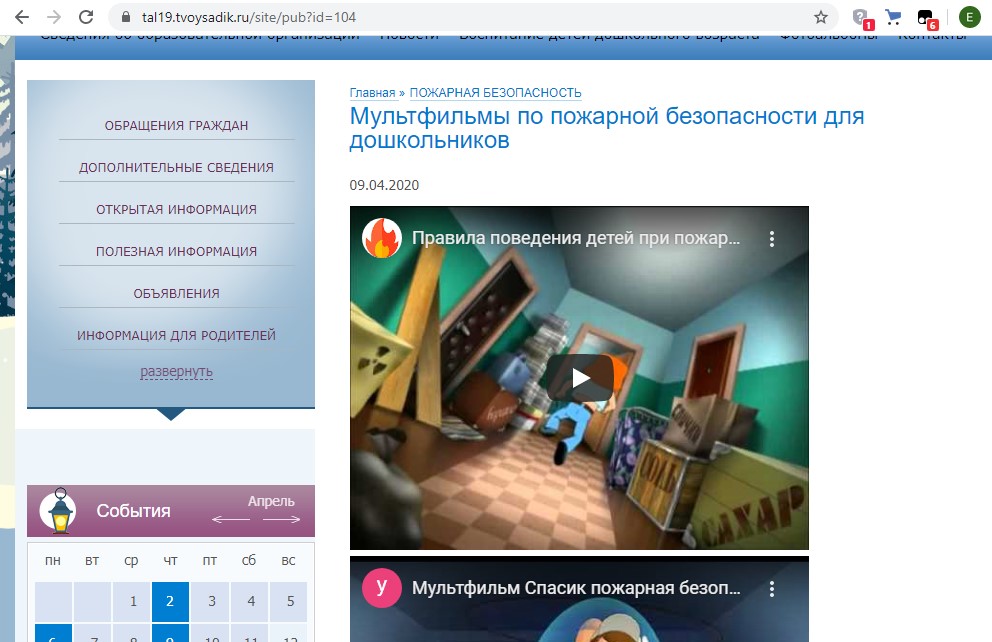 Поделки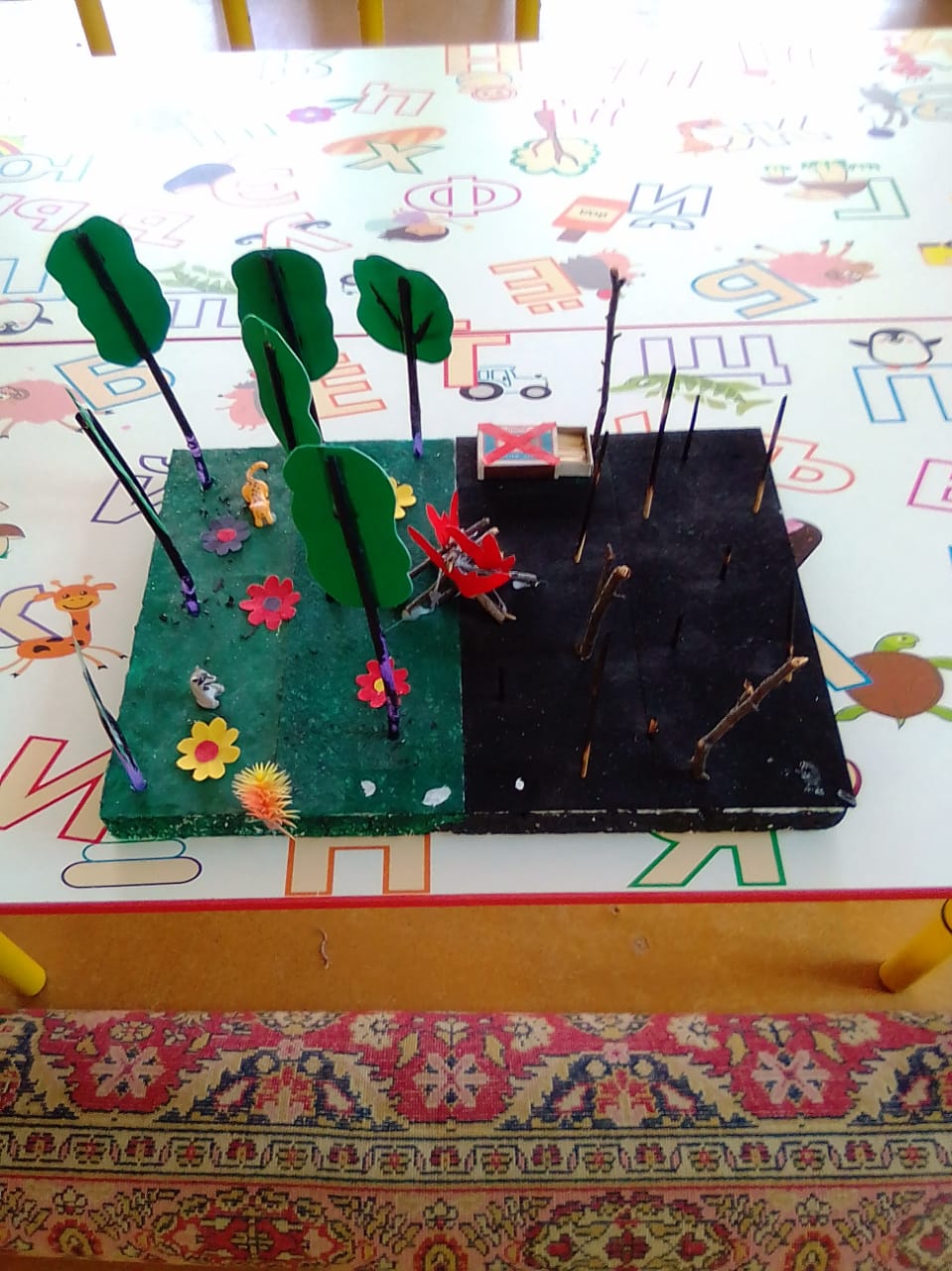 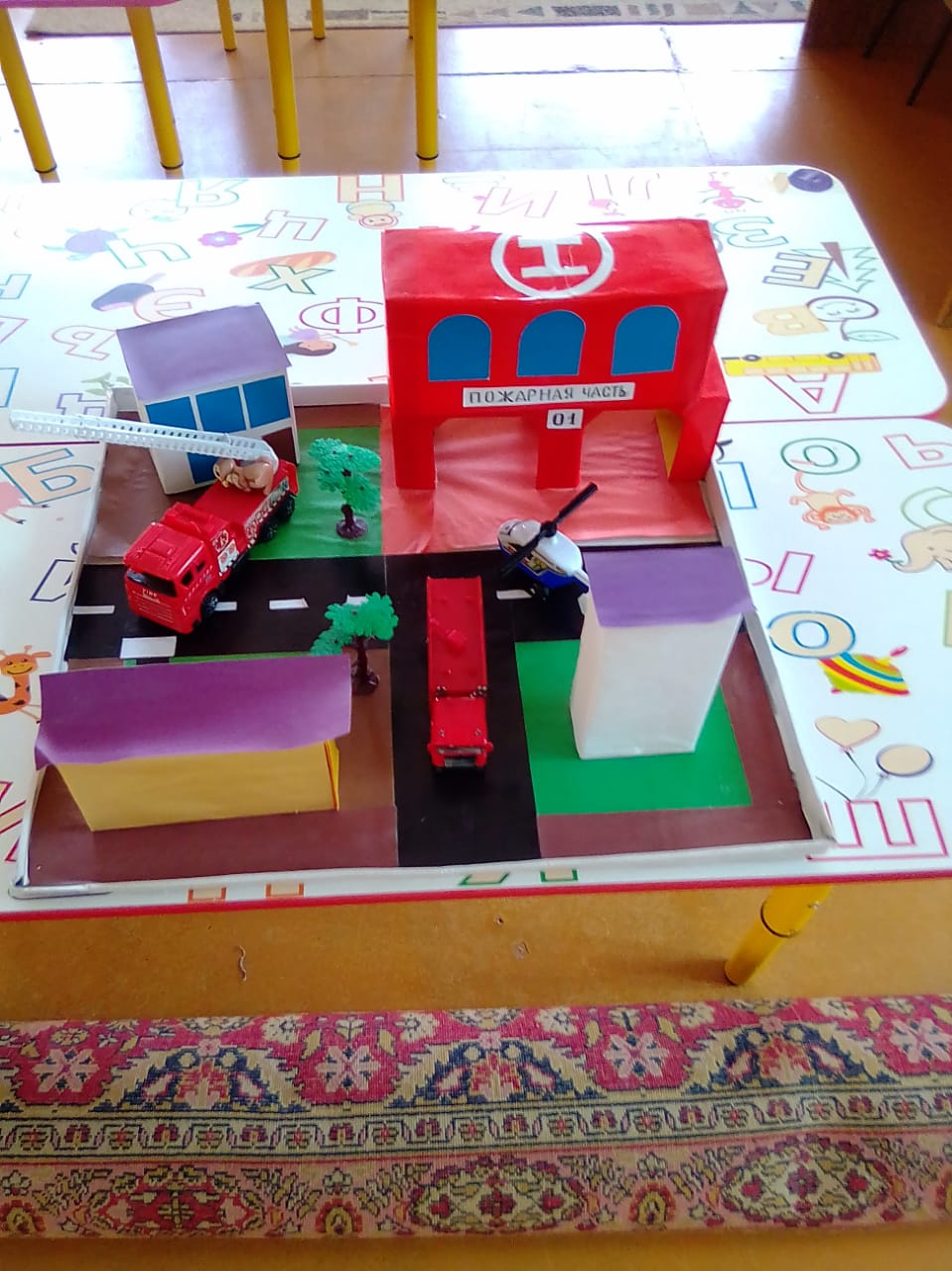 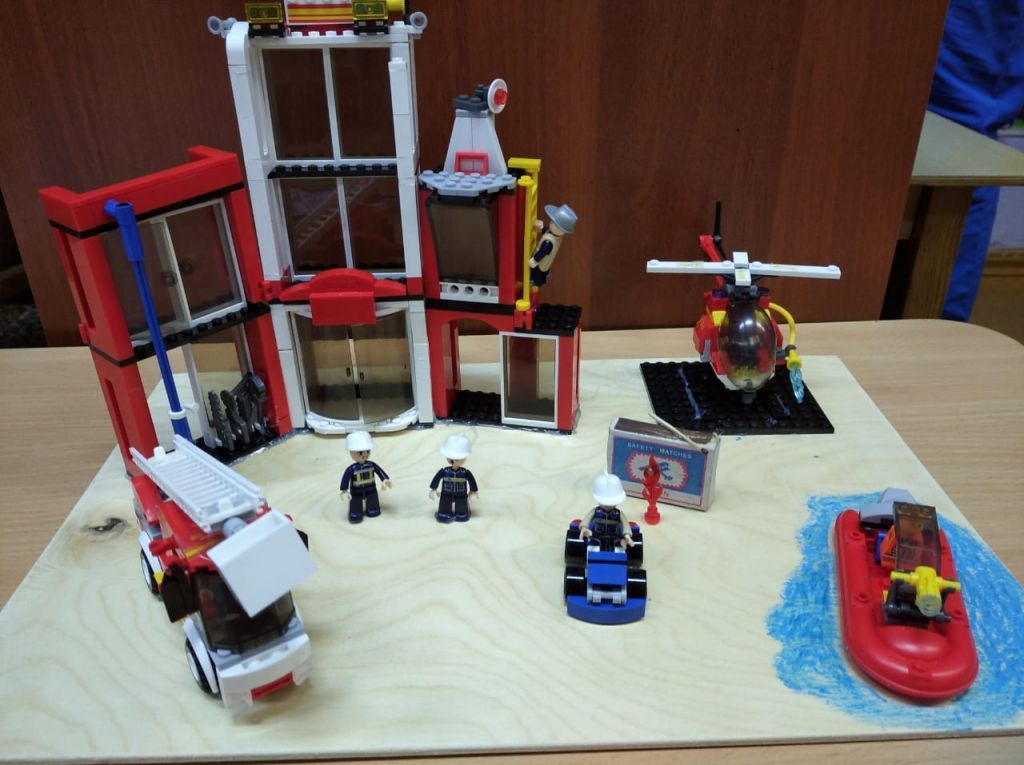 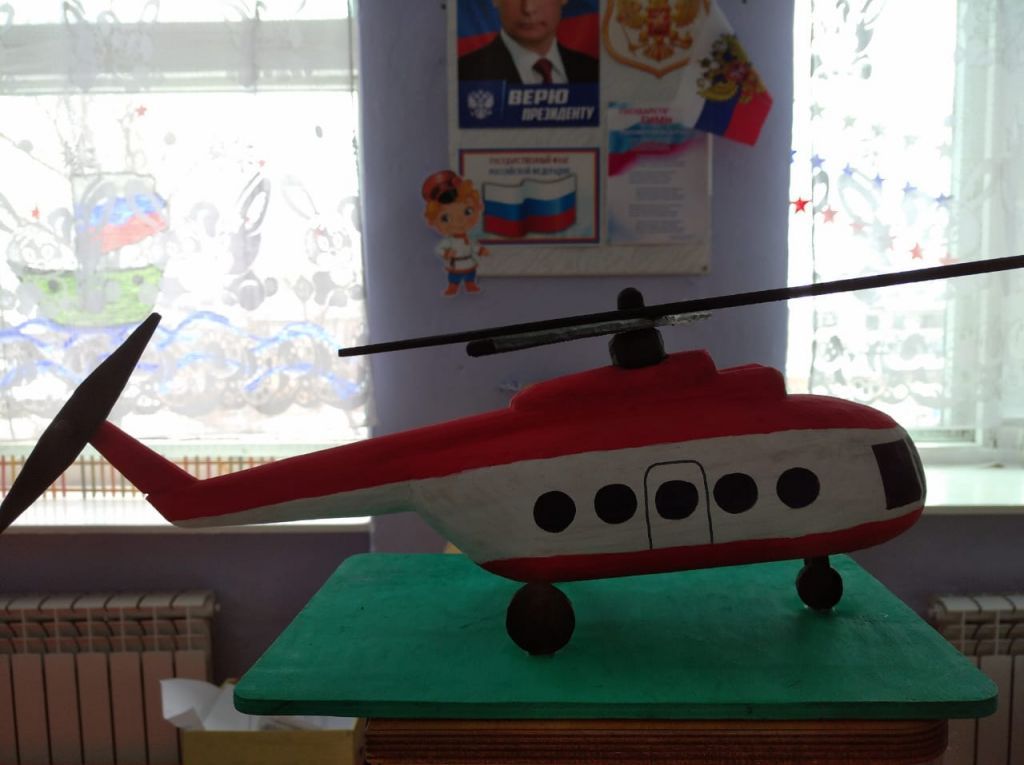 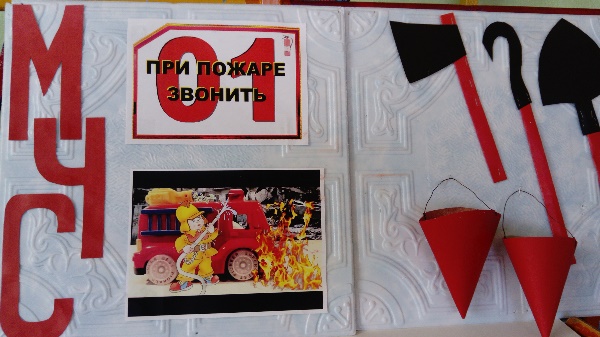 